عضو هيئة التدريسCourse description:Course module description:Introduction to computer systems and practical use of software packages. Introduction,MS-Windows 7, Internet, MS-Office 2010 (Word, Excel and Powerpoint).Course module objectives:This module aims to introduce students to Computer Systems: hardware and software: operating systems (MS-DOS), user interfaces (MS-Windows), and different packages (WinWord, Excel, PowerPoint, and Internet).Course/ module components Books (title , author (s), publisher, year of publication)الحاسوب والبرمجيات الجاهزة – المهارات الأساسيةWindows 7 & Microsoft office 2010تأليف : د. محمد بلال الزعبي ، د. احمد الشرايعة،سهير عبد الله، خالدة محمد الزعبيزمزم ناشرون وموزعونSupport material (s) (vcs, acs, etc).Study guide (s) (if applicable)Homework and laboratory guide (s) if (applicable). Teaching methods:30 hours Lectures and Laboratory (2 per week) + 15 hours Example sessions (1 perweek)Lectures, discussion groups, tutorials, problem solving, debates, etc.Learning outcomes:Knowledge and understandingBe able to understand the principles of computers systems including architecture, software tools, and Communication and Networks. (A) Cognitive skills (thinking and analysis). Be able toselect the proper software among MS Word, Excel and power point to modify given data.Communication skills (personal and academic).Be able to work as a team.Be able to contact the lecturer via email for any questions.Practical and subject specific skills(Transferable Skills).Be able to use a word processing package to produce a written technical report.   Be able to use spreadsheet (EXCEL) software to design a sheet and draw a Chart. Be able to design and present a lecture using Microsoft Power Point. Be able to link more than one application under windows. Be able to use the Internet browsers to create an e-mail and use the search engines.  Assessment instrumentsShort reports and/ or presentations, and/ or Short research projects Quizzes.Home worksFinal examination: 50 marksCourse/module academic calendarExpected workload:On average, students need to spend 2 hours of study and preparation for each 50-minute lecture/tutorial.Attendance policy:Absence from lectures and/or tutorials shall not exceed 15%. Students who exceed the 15% limit without a medical or emergency excuse acceptable to and approved by the Dean of the relevant college/faculty shall not be allowed to take the final examination and shall receive a mark of zero for the course. If the excuse is approved by the Dean, the student shall be considered to have withdrawn from the course.Module referencesBooksFirst Look: Microsoft Office 2010Websiteshttp://www.free-computer-tutorials.net/جامعة فيلادلفيا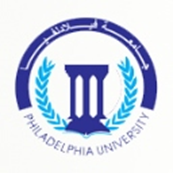 Philadelphia Universityاسم النموذج:  خطة تدريس مادةQFO-AP-FI-MO02جامعة فيلادلفياPhiladelphia Universityالجهة المصدرة: كلية تكنولوجيا المعلوماترقم الإصدار Revision)): 1جامعة فيلادلفياPhiladelphia Universityالجهة المدققة: عمادة التطوير والجودةالتاريخ: 05/11/2017جامعة فيلادلفياPhiladelphia Universityالجهة المدققة: عمادة التطوير والجودةعدد صفحات النموذج: 5اسم المادة:حاسوب استدراكيرقم المادة:0750099مستوى المادة:السنة الأولىالمتطلبات السابقة:-موعد المحاضرة:ن ر 4:30 -5:45الساعات المعتمدة:3الاسمالرتبة الأكاديميةرقم المكتبالساعات المكتبيةالبريد الإلكترونيوفاء بني مصطفىمحاضرة333wbanimustafa@philadelphia.edu.joAllocation of MarksAllocation of MarksMarkAssessment Instruments30%Mid examination50%Final examination: 50 marks20%Reports, research projects, Quizzes, Home works, Projects100%TotalweekBasic and support material to be coveredHomework/reports and their due dates(1)1. IntroductionChapter1: HardwarePages:5 – 10 (The main parts of a computer),11 (Computer Performance) – 24(2)Chapter2: SoftwarePages: 26 – 29 (Interfaces)(3)2. WINDOWS7Chapter8: Windows 7General Look: Pages:89 – 97Working with windows:Pages: 98 – 109 (Deleting, Moving Icons)Control Panel:Pages:  111 – 120.(4)File Management: Pages: 123 – 131, 134 – 1453. INTERNETGeneral Concepts:Chapter3: Data Transfer and NetworksPages: 35 (Internet) – 36 (Extranet)Chapter13: The Internet and Communications.Pages: 484 – 487Internet ConnectionChapter3: Data Transfer and NetworksPages: 39 (Internet Connection) – 41Security ConsiderationsChapter5: SecurityPages: 61 – 64 (Firewall), 66 – 72Chapter13: The Internet and CommunicationsPages:513 - 519(5)Internet ExplorerChapter13: The Internet and CommunicationsPages: 487 – 494Search on WebPages: 495 –500 (Searching by date)Internet Explorer PropertiesPages: 503– 510Printing from Internet ExplorerPages: 520 – 521(6)First examinationEmail Pages:526 – 527 (The advantages of using e-mail), 529 – 533 (Message Priority), 534 (Saving a draft copy of an Email) – 542 (Addressing an email to a contact)Email OrganizationPages: 544, 5474. MS -Word 2010Chapter9: Microsoft Word 2010Word2010 WindowPages:155 – 161First Steps with WordPages: 162 – 169(7)Text ProcessingPages: 176 – 182Text FormattingPages: 182 – 190 (Insert a Symbol)Paragraph FormattingPages: 191 –203 (Find and Replace)Page FormattingPages: 208 – 215 (Page Numbering)(8)TablesPages: 217 – 230 (Splitting Cells)(9)GraphicsPages: 232 – 234 (Insert Shapes)Auditing and PrintingPages: 255 - 259(10)5.  MS-Excel 2010Chapter10: Microsoft Excel 2010General LookPages: 264 – 272Selection TechniquesPages: 276 – 277Rows and Columns ProcessingPages: 278 – 281(11)Second examinationCells ProcessingPages: 282 – 287 WorksheetsPages: 289 – 290Text format and AlignmentPages: 291 – 299(12)FormulasPages: 302 – 305FunctionsPages: 306 – 311(13)ChartsPages: 315– 3256. MS- POWER POINT2010Chapter12: Microsoft PowerPoint 2010General LookPages: 428 – 430, 431 (Navigating between slides) – 434(14)Presentation CreationPages: 435 - 437Slides ProcessingPages: 438 – 442(15)Paragraph FormattingPages: 443 – 451Slides PresentationPages: 470 – 480 (Handouts)(16)Final ExaminationTutorials